7. razredOstale potrebščine – 7. razred: MAT: 2 zvezka velika A4 mali karo, 1zvezek veliki A4 brezčrtni, šestilo, geotrikotnik, tehnični svinčnikSLJ: zvezek veliki A4 črtani, zvezek mali A5 črtani, obročna mapa A4 (lansko lanski)TJA: zvezek veliki A4 črtani 100-listni, mapa za delovne listeGEO: zvezek veliki A4 črtani 60-listniZGO: zvezek veliki A4 črtani 60-listniNAR: zvezek veliki A4 črtani 100-listniGUM: zvezek iz prejšnjega letaDKE: zvezek veliki A4 črtani 60-listni (za dve leti)LUM: znesek za likovni material 8,00 €TIT: zvezek od lani ali nov veliki A4 brezčrtni zvezek, ravnila (2 različno velika + geotrikotnik), navaden svinčnik HB in B, šestilo, žaga – rezljača od 6. razreda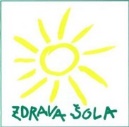 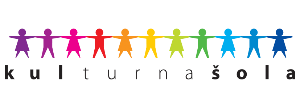 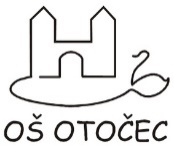 OSNOVNA ŠOLA OTOČECŠolska cesta 20, 8222 OtočecT (07) 30 999 00 R (07) 30 999  (07) 30 999 02tajnistvo@os-otocec.siPREDMETUČBENIKI IZ UČBENIŠKEGA SKLADA (BREZPLAČNA IZPOSOJA)DELOVNI ZVEZKI (KUPITE STARŠI)CENA (v evrih)SLJMohor et al.: Sreča se mi v pesmi smeje, berilo za 7. razred, MKZ, ISBN/EAN 9789610108313SLJSlovenščina v oblaku 7, učbenik za slovenščino v 7. razredu, 2017, Založba Rokus Klett, d. o. o., ISBN/EAN 9789612717926MATJ. Berk, J. Draksler, M. Robič: SKRIVNOSTI ŠTEVIL IN OBLIK 7, učbenik za matematiko, Založba Rokus Klett, d. o. o., ISBN/EAN 9789612712228Skrivnosti števil in oblik 7, samostojni delovni zvezek v petih delih za matematiko v 7. razredu osnovne šole, Založba Rokus Klett ,d. o. o., ISBN/EAN 383107592748317,90TJAWheeldon, Shipton: Project Explore 2, učbenik za angleščino, OUP, MKT, ISBN/EAN 9780194255714Wheeldon, Shipton: Project Explore 2, delovni zvezek za angleščino, OUP, MKT, ISBN/EAN 978019425678018,90GEO/Verdev: Raziskujem Stari svet, samostojni delovni zvezek za geografijo v 7. razredu, Založba Rokus Klett, d. o. o., ISBN/EAN 9789612716578 ali383107592575511,50ZGOJ. Razpotnik, D. Snoj: RAZISKUJEM PRETEKLOST 7, učbenik za zgodovino, Založba Rokus Klett, d. o. o., ISBN/EAN 9789612712297//GUMA. Pesek: GLASBA DANES IN NEKOČ 7, učbenik za GUM v 7. razredu z dodatkom za posodobljen učni načrt, Založba Rokus Klett, d. o. o., ISBN/EAN 9789612712303//NARSlavinec: Aktivno v naravoslovje 2, učbenik, DZS, ISBN/EAN 9789610202523//DKETawitian, Mahmoud, Zupančič: Jaz, midva, mi 7, samostojni delovni zvezek za domovinsko in državljansko kulturo in etiko v 7. razredu. NOVO 2018. Založba Rokus Klett, d. o. o., ISBN/EAN 9789612718534 13,85